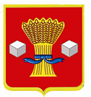 АдминистрацияСветлоярского муниципального района Волгоградской областиПОСТАНОВЛЕНИЕот 26.01..2018                          №110 О приведении перечня мест массового пребывания людей на территорииСветлоярского муниципального района Волгоградской области в соответствие сдействующими нормативно - правовыми актами Правительства РФ и Волгоградской области (в новой редакции)        Во исполнение требований законодательства в сфере противодействия экстремизму и терроризму, руководствуясь положениями Закона РФ от 6.10.2003 №131-Ф3 «Об общих принципах организации местного самоуправления в РФ», Устава Светлоярского муниципального района,п о с т а н о в л я ю:1. Утвердить перечень мест массового пребывания людей в Светлоярском муниципальном районе в новой редакции (приложение 1).2. Признать утратившим силу постановление администрации Светлоярского муниципального района от 15.11.2017 № 3341 «О приведении перечня мест массового пребывания людей на территории Светлоярского муниципального района Волгоградской области в соответствие с действующими нормативно - правовыми актами Правительства РФ и Волгоградской области».3. Отделу по муниципальной службе, общим и кадровым вопросам администрации Светлоярского муниципального района (Иванова Н.В.):- направить настоящее постановление для опубликования в районной газете «Восход»;- разместить настоящее постановление в сети «Интернет» на официальном сайте администрации Светлоярского муниципального района Волгоградской области.4. Настоящее постановление вступает в силу с момента его официального опубликования в СМИ.5. Контроль за исполнением настоящего постановления оставляю за собой.   Глава муниципального района                                                  Т. В. Распутина     исп. Бурлуцкий А. В.      тел. 69226Приложение 1 к постановлению администрации  Светлоярского  муниципального района от  21.01. 2018 №110ПЕРЕЧЕНЬмест массового пребывания людей, расположенных на территории Светлоярского муниципального районар.п. Светлый Яр1. Администрация Светлоярского муниципального района;2. Площадь у здания администрации Светлоярского муниципального района;3. Здание храма Местной религиозной организации православный Приход храма Святителя Николая Чудотворца р.п. Светлый Яр Светлоярского района Калачевской Епархии Русской Православной Церкви (Московский патриархат), по адресу п. Светлый Яр, ул. 38 квартал, д. 2;4. Здание ПОУ «Светлоярский УСТК ДОСААФ России» р. п. Светлый яр ул. Строительная д. 1а;с. Райгород5. Здание храма Местной религиозной организации православный Приход храма Архангела Михаила с. Райгород Светлоярского района Калачевской Епархии Русской Православной Церкви (Московский патриархат), по адресу с. Райгород, пл. им. Савенкова, 33;п. Привольный6. ТОСовская площадка (ст. Абганерово ул. Вишневая, 5);7. Площадь под проведение праздников и ярмарок (п. Привольный,  напротив СДК поселения);с. Червленое8. Здание конторы и территория парка по адресу с. Червленое ул. Клубная,6;  с. Дубовый овраг9. Здание храма Местной религиозной организации православный Приход храма Святого Великомученика Никиты с. Дубовый Овраг Светлоярского - района Калачевской Епархии Русской Православной Церкви (Московский патриархат) по адресу с. Дубовый Овраг, пл. Матросова;с. Большие Чапурники	10. Местная мусульманская религиозная организация «махалля» мечеть №65 с. Малые Чапурники Светлоярского района Волгоградской области Регионального духовного управления мусульман Волгоградской области при ЦДУМ России»;единые специально отведенные или приспособленные места для коллективного обсуждения общественно значимых вопросов и выражения общественных настроений, а также для массового присутствия граждан для публичного выражения общественного мнения по поводу актуальных проблем преимущественно общественно-политического характера в Светлоярском муниципальном районе Волгоградской области:11. р.п. Светлый Яр, площадь вблизи муниципального бюджетного учреждения культуры «Светлоярский центр культуры и досуга и библиотечного обслуживания» (ул. Сидорова, д. 7);12. с. Большие Чапурники, площадь (ул. Ильина, д. 26а);иные объекты13. МБУ ДОЛ «Чайка» п. Кирова Светлоярского района Волгоградской обл. ул Приканальная, 60. Управляющий делами                                                         Л. Н. Шершнева